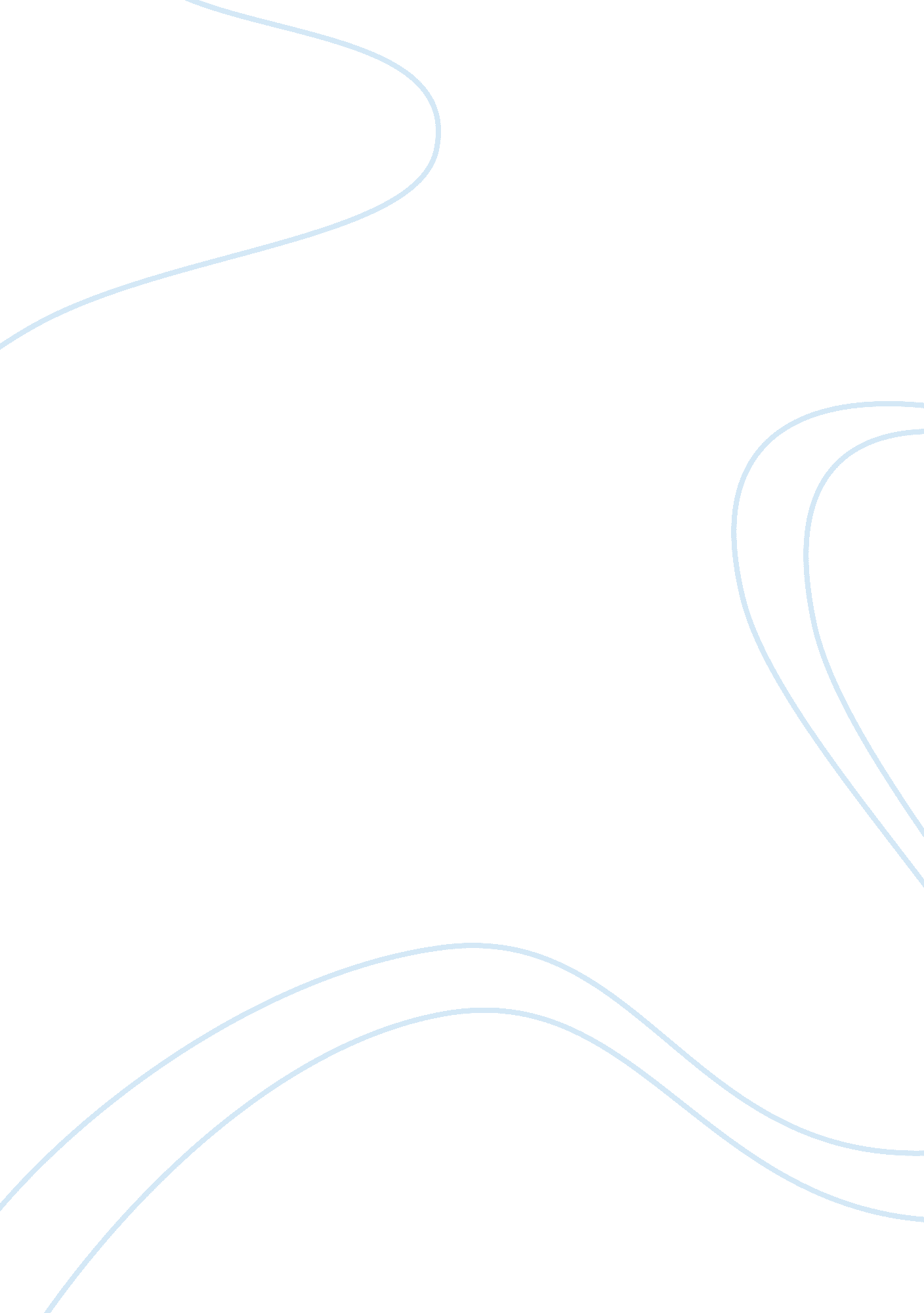 Job analysisBusiness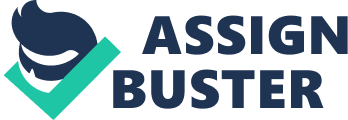 Custom employee job A custom officer is a law enforcement officer who implements and enforces custom policies on behalf of the federal government. Custom officers are stationed at the port, airport, or border. They are required to check and inspect cargo from ships, cars, and even airplanes to prevent entrance of illegal goods in the country. 
A custom agent is a leader 
A custom employee must be always ready to come forward and take leadership roles, as an efficient concept of accomplishing his or her most basic responsibility of defending the State from illegal goods such as drugs and contrabands. When a certain task is given to a custom agent, it is upon him to see that the task is accomplished precisely, rather than assuming that some other sailor will do it. In addition, a custom employee should not drift through his time while in the job. Each one of them must pay attention to all details no matter how small the matter may be. According to their guiding principles, attention to any detail may signify the difference between failure or success of a given task, and between life and death (Young 15). 
Integrity and neutrality 
A custom employee is not expected to play favorites or put into effect the rules without considering honesty and neutrality. Permitting some custom officers to ignore other rules will bring challenges in the field. Integrity at the border and port also requires that a custom worker hold on to his or her responsibility no matter what comes on his or her way. This is the reason why their regulations provide that no custom officer should quit in simple tasks. With this in mind, a custom officer can never give up, even when he sees a likelihood of death, while carrying on his duties. 
Moral Responsibility 
A good custom officer is ethically responsible. He knows what is wrong and what is not, so he tries to do only what is acceptable. He performs all duties in a timely and correct human way possible without any worries of the inconveniences or personal gain. A custom officer does not entertain immature self-seekers who prioritize his or her best efforts solely when there is a personal reward. A custom officer should not be stubborn, resentful, self-important individual who turns down orders. The laid down rules and regulations guide the daily operation of the customs department, and if followed by all custom employees, life in the field can be so easy and enjoyable for everyone (Young 23). 
Working as a team 
In the customs department, a team is much greater than an individual is. Given that, every team has leaders and simple members, every custom employee is part of a team, and he should respect and work responsibly as per the requirements of his seniors. In addition, he should be responsible for people below him and respect them as well. There are limitations to the tasks assigned to a customs employee. He should only handle what is within his capacity and turn over the tasks that he cannot handle to appropriate chain of command. The most significant way of advancing in the field is realizing the difference between what he can do precisely and what is beyond his ability. 
In conclusion, a custom employee is required to check custom documents, luggage, and travelers to ensure that no illegal people or goods enter the country. Further, it is their duty to be firm but fair in all situations. All custom employees are expected to work as a team, be responsible and accountable to their actions. 
Work Cited 
Young, Elliot. Continental Crossroads: Remapping U. S.-Mexico Borderlands History. Duke: 
Duke University Press, 2004. Print. 